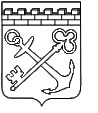 АДМИНИСТРАЦИЯ ЛЕНИНГРАДСКОЙ ОБЛАСТИКОМИТЕТ ПО ОХРАНЕ, КОНТРОЛЮ И РЕГУЛИРОВАНИЮ ИСПОЛЬЗОВАНИЯ ОБЪЕКТОВ ЖИВОТНОГО МИРАЛЕНИНГРАДСКОЙ ОБЛАСТИПРИКАЗот «___» __________ 2020 года №___О проведении государственного учёта численности охотничьих ресурсов методом зимнего маршрутного учёта на территории охотничьих угодий Ленинградской области в 2021 годуВ соответствии с Федеральным законом от 24 июля 2009 года № 209-ФЗ «Об охоте и о сохранении охотничьих ресурсов и о внесении изменений в отдельные законодательные акты Российской Федерации», приказами Министерства природных ресурсов и экологии Российской Федерации от 22 декабря 2011 года № 963 «Об утверждении Порядка государственного учёта, государственного кадастра и государственного мониторинга объектов животного мира», от 11 января 2012 года № 1 «Об утверждении Методических указаний по осуществлению органами исполнительной власти субъектов Российской Федерации переданного полномочия Российской Федерации по осуществлению государственного мониторинга охотничьих ресурсов и среды их обитания методом зимнего маршрутного учета»,  постановлением Правительства Ленинградской области от 20 мая 2008 года № 120 «Об образовании комитета по охране, контролю и регулированию использования объектов животного мира Ленинградской области» (далее – комитет) и в целях осуществления государственного мониторинга охотничьих ресурсов и среды их обитания на территории Ленинградской области, за исключением охотничьих ресурсов, находящихся на особо охраняемых природных территориях федерального значения, ПРИКАЗЫВАЮ:1. Провести государственный учёт численности охотничьих ресурсов методом зимнего маршрутного учета на территории охотничьих угодий Ленинградской области, за исключением особо охраняемых территорий федерального значения, в период с 1 января по 28 февраля 2021 года в соответствии с требованиями приказа Министерства природных ресурсов и экологии Российской Федерации от 11 января 2012 года № 1 «Об утверждении Методических указаний по осуществлению органами исполнительной власти субъектов Российской Федерации переданного полномочия Российской Федерации по осуществлению государственного мониторинга охотничьих ресурсов и среды их обитания методом зимнего маршрутного учета».  2. Контроль за исполнением настоящего приказа возложить на заместителя председателя комитета по охране, контролю и регулированию использования объектов животного мира Ленинградской области.Председатель комитета								      Г.Г. Колготин